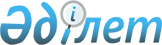 Ұлан аудандық мәслихатының "Ұлан ауданының аумағында бөлек жергілікті қоғамдастық жиындарын өткізу Қағидасын бекіту және жергілікті қоғамдастық жиынына қатысу үшін ауыл, көше, көппәтерлі тұрғын үй тұрғындары өкілдерінің санын айқындау туралы" 2014 жылғы 28 наурыздағы № 179 шешімінің күші жойылды деп тану туралыШығыс Қазақстан облысы Ұлан ауданы мәслихатының 2022 жылғы 21 ақпандағы № 132 шешімі. Қазақстан Республикасының Әділет министрлігінде 2022 жылғы 28 ақпанда № 26959 болып тіркелді
      Қазақстан Республикасының "Қазақстан Республикасындағы жергілікті мемлекеттік басқару және өзін-өзі басқару туралы" Заңының 7-бабы 5-тармағына, Қазақстан Республикасының "Құқықтық актілер туралы" Заңының 27-бабына сәйкес, Ұлан аудандық мәслихаты ШЕШТІ:
      1. Ұлан аудандық мәслихатының "Ұлан ауданының аумағында бөлек жергілікті қоғамдастық жиындарын өткізу Қағидасын бекіту және жергілікті қоғамдастық жиынына қатысу үшін ауыл, көше, көппәтерлі тұрғын үй тұрғындары өкілдерінің санын айқындау туралы" 2014 жылғы 28 наурыздағы № 179 шешімінің (нормативтік құқықтық актілерді мемлекеттік тіркеу Тізілімінде № 3241 болып тіркелген) күші жойылды деп танылсын.
      2. Осы шешім оның алғашқы ресми жарияланған күнінен кейін күнтізбелік он күн өткен соң қолданысқа енгізіледі.
					© 2012. Қазақстан Республикасы Әділет министрлігінің «Қазақстан Республикасының Заңнама және құқықтық ақпарат институты» ШЖҚ РМК
				
      Мәслихат хатшысы 

Г. Калиева
